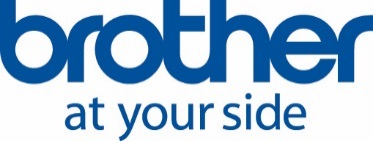 Press ReleaseFebruary 2018“Outstanding” all-in-one for SMBs wins Winter 2018 Pick AwardA flagship all-in-one printer that provides flawless reliability and minimises downtime has been singled out for seasonal praise with a Winter 2018 Pick award from Keypoint Intelligence - Buyers Lab.Brother’s latest colour laser line-up features top of the range model MFC-L9570CDW (https://www.brother.ru/printers/all-in-one-laser/mfc-l9570cdw) - picked out by BLI for recognition as an outstanding colour laser multifunction machine for small and medium sized businesses.The world-leading independent tester, Buyers Lab, recognised the colour Brother device’s true value for customers, specifically highlighting:Flawless reliability, which boosts productivity and minimises downtime.Its high quality output in print and copy modes.Streamlined workflows, thanks to exceptionally fast scan speeds and simplified cloud services integration.Impressive feature set including the Brother Solutions Interface (BSI) open architecture platform.Recommendation from BLI is highly-respected and one of the industry’s toughest ratings to achieve, with experienced analysts putting products through two months of rigorous assessment. Evgeny Danilov, Product marketing manager at Brother LLC, said: “A Winter 2018 Pick from BLI is further demonstration of our continuous efforts to pursue improvements and product innovation to provide superior value to our customers. The MFC-L9750CDW is the perfect machine for businesses that want flawless reliability from their print and scanning devices.”While Brother’s all-in-one MFC-L9570CDW received a Winter 2018 Pick Award, the full line-up was picked out for recognition relating to reliability in 2017. No misfeeds were reported for the Brother MFC-L9570CDW during an 80,000-impression durability test. No post-test servicing was required, either, securing the device an Excellent rating for reliability.For more information please contact: Anastasiya Serdyuk, Marketing specialistTel.: +7 (495) 510-50-50 (ext. 57)
e-mail: Anastasiya.Serdyuk@brother.ruBrother web-site: http://www.brother.ru